Publicado en Madrid el 22/05/2020 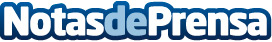 Las videoconsultas médicas aumentan un 336% durante el confinamiento según un estudio de SaludOnNetLos españoles han cambiado, durante la cuarentena, la forma de resolver los problemas de salud, según pone de manifiesto un análisis realizado por SaludOnNet desde mediados del mes de marzo. Antes de la crisis del coronavirus la mayoría de los pacientes elegía los servicios médicos presenciales para ser atendidos en centros médicos y hospitales. Tras decretarse el estado de alarma los hábitos se han modificado, ganando protagonismo la telemedicinaDatos de contacto:Araceli Rodríguez916 36 42 92Nota de prensa publicada en: https://www.notasdeprensa.es/las-videoconsultas-medicas-aumentan-un-336 Categorias: Nacional Medicina E-Commerce Seguros http://www.notasdeprensa.es